Муниципальное бюджетное образовательное учреждение  «Средняя общеобразовательная школа №4» г.Ак-Довурак РТКлассный час «Осень славная пора»Учитель начальных классов Хертек Ай-кыс Сергеевна.2014 г.                                                   осень   славная  пора.
Цели и задачи: воспитывать любовь к России и своей малой Родине, чувство красоты природы осенью; вспомнить названия деревьев и овощей, повторить приметы осенних месяцев, осени.Эпиграф на доске:                                         Любить природу –                                                                                      значит любить свою Родину. М. ПришвинХод занятия  Учитель. Отгадайте загадку: Пусты поля,Мокнет земля,Дождь поливает, Когда это бывает?                 (Осенью.)– Ребята, сегодня мы подведем итоги наших наблюдений за признаками осени, изменениями в жизни растений и животных весной.1. Беседа по вопросам:– Какое сейчас время года? Какой месяц?– Какие еще осенние месяцы вы знаете?– Посмотрите на картинки и выберите те, на которых изображена осень. Почему вы выбрали именно эти картинки?– Назовите признаки осени. (Желтые, красные листья, идет дождь, люди одеты в плащи и куртки и т. д.)– Какие приметы осени вы знаете? (Улетают птицы; собирают урожай; заготавливают на зиму овощи и фрукты и др.)2.Игра «Лето – осень».З а д а н и е: разложить картинки под «лето» и «осень».На доске висят картинки с изображением лета и осени. Дети подходят по одному, берут картинку со стола и прикрепляют ее под «лето» или под «осень».3. Динамическая пауза.Можно повторить дважды.Осень. Здравствуйте, ребята! Очень много вы знаете осенних примет. А пришла я к вам с тремя братьями – осенними месяцами. Вы знаете их?Тогда отгадайте загадки:Опустел наш школьный сад,Паутинки вдаль летят,И на южный край землиПотянулись журавли.Распахнулись двери школ,Что за месяц к вам пришел?                                     (Сентябрь.)Все мрачней лицо природы – Почернели огороды,Оголяются леса,Молкнут птичьи голоса,Мишка в спячку завалился,Что за месяц к вам явился?                                    (Октябрь.)Поле черно-белым стало.Падает то дождь, то снег.А еще похолодало,Льдом сковало воды рек.Мерзнет в поле озимь ржи,Что за месяц, подскажи?                                  (Ноябрь.)Учитель. Осень – очень важная пора для наблюдений. Все живое готовится к приходу зимы. Загляните в лес и постарайтесь подметить эти приготовления. Раннее утро. Солнце еще невысоко. Его лучи скользят по верхушкам деревьев, а на земле лежит седая роса. Лес совсем не такой, каким он был летом – зеленым, тенистым. Теперь он весь разноцветный. Желтеют березы, клены, и среди них выделяются своим ярко-красным нарядом осины. Только ели да сосны остались по-прежнему зелеными.Подует ветер, и в воздухе запорхают и упадут на землю разноцветные листья. С каждым днем их падает все больше и больше, оголяются ветки деревьев, и от этого в лесу становится как-то просторнее и светлее. Огромное большинство растений давно отцвели и теперь уже завяли. Но зато все они рассеяли на землю множество семян; из них будущей весной снова вырастут зеленые молодые растеньица.21 сентября – день осеннего равноденствия. Теперь дни, продолжая убывать, будут уже короче ночей. Становится все холоднее. Забились в разные щели насекомые. Многие из них, отложив яички, погибают, а другие на зиму засыпают непробудным сном. Как только похолодает, прячутся лягушки, змеи, ящерицы. Лягушки зарываются в тину на дне водоемов, а некоторые забираются в ямы под опавшие листья. Ящерицы и змеи заползают в разные норки, щели или в трухлявые пни, чтобы заснуть там на всю зиму.В воздухе летают тонкие серебряные нити паутины. Поймайте такую паутинку, и вы увидите, что на ее конце сидит крошечный паучок. Это он выпустил из себя длинную серебристую нить, а ветер подхватил ее и понес вместе с паучком. Так на своей паутинке и расселяются молодые паучки.Осенью, куда ни погляди, всюду видишь, как разные животные готовятся к зиме. Белка сушит грибы, собирает и прячет в дупла орехи и желуди. Все это ей пригодится в бескормицу зимой. А вот барсуку не нужно делать запасы. За осень он так отъелся, разжирел, что еле-еле ходит. Натаскает барсук в свою глубокую нору сухую подстилку из листьев и уляжется спать до весны.Особенно заметны осенние приготовления у птиц. Высоко в небе уже слышится прощальное курлыканье улетающих журавлей. Собираются в огромные стаи грачи, скворцы и другие перелетные птицы. Поглядите на ласточек, вон как их много уселось на телеграфных проводах, будто черные бусинки на нитку нанизаны. Сидят и щебечут, словно переговариваясь о предстоящем далеком пути.Зато вместо улетающих птиц в наших лесах скоро появятся стайки снегирей, клестов, свиристелей. Это все зимние гости. Они залетают к нам из более северных лесов, чтобы вместе с нами провести долгую суровую зиму.Много интересного можно увидеть осенью в лесу. Нужно только уметь все подмечать и со вниманием, с любовью вглядываться в жизнь окружающей нас родной природы.– Ребята, а как ведут себя другие животные? Как они спасаются от непогоды, где ищут приют? (Учащиеся дают ответы.)– В октябре давно уже исчезло большинство насекомых, жуков. Следом за ними стал делать в глубине в земле свои ловчие ходы неутомимый охотник – крот.Не встретишь поздней осенью в лесу и ежика. Забрался он куда-нибудь под кучу хвороста или в другое укромное место, свернулся в клубок и уснул.Огромный медведь тоже скоро ляжет в берлогу и задремлет там до теплых весенних дней.Но совсем по-иному готовятся к холодам те звери, которые не спят зимним сном и запасов себе не делают: зайцы, лисицы, волки. Все они только переодеваются осенью в теплую шубу. В ней и мороз не страшен.Ученик. Лес осенний облетает, Льется рыжий листопад. Скоро белка поменяет Золотистый свой наряд. Шубка зимняя на ней Станет гуще и пышней. Станет серым, серебристым Хвостик белочки пушистой.Сегодня у нас праздник осени, праздник листопада. Мы 
с вами почитаем стихи, споем песни об этом чудесном времени года.1-й учащийся. Стало вдруг светлее вдвое,Двор как в солнечных лучах.Это платье золотоеУ березы на плечах.2-й учащийся. Утром мы во дворе идем,Листья сыплются дождем,Под ногами шелестятИ летят, летят, летят.3-й учащийся. Пролетают паутинкиС паучками в серединке,И высоко от землиПролетают журавли.Все летит, должно быть, этоУлетает наше лето.4. Беседа о бережном отношении к хлебу.Ведущая. Осенью из пшеницы нового урожая пекут хлеб – наше главное богатство.(Ведущая беседует о бережном отношении к хлебу.)Девочка (в русском костюме).Слава миру на земле!Слава хлебу на столе!Вот он, хлебушко душистый,С хрусткой корочкой витой,Вот он теплый, золотистый,Словно солнцем налитой.Мальчик. Но не сразу зерна стали Хлебом тем, что на земле. Люди долго и упорно Потрудились на земле! Вывод  учителя.5. Игра “Собери овощи и фрукты”Две команды собирают в разные корзинки урожай. В одну – фрукты, в другую – овощи.6. Отгадай  загадки.Прежде чем мы его съели, Все наплакаться успели.(Лук.)Учитель. В средние века луковице приписывали чудесное свойство – предохранять воинов от стрел и ударов мечей. Рыцари носили  на груди талисман – обыкновенную луковицу. Поэтому один из видов лука и назвали «лук победный».Во все времена у всех народов луку приписывали лечебное свойство. У восточных народов существовала поговорка: «Лук, в твоих объятиях проходит всякая болезнь».– А какая поговорка о луке есть у славянского народа? (Лук от семи  недуг.)Уже в средние века врачи утверждали, что даже запах лука предохраняет от заболевания. Российский ученый П. Б. Токин установил, что от летучих веществ, выделяемых луком, гибнут гнилостные и болезнетворные бактерии и даже лягушки и крысы.Достаточно в течение 3 минут пожевать лук, чтобы убить во рту все бактерии.               Отгадайте следующую загадку:Кругла, рассыпчата, бела,На стол с полей она пришла.Ты посоли ее немножко.Ведь правда вкусная… (картошка).– Верно. Это картофель. Каждый из вас знает сказку «Вершки и корешки» – о том, как крестьянин обманывал медведя: от репы дал ему вершки, а от пшеницы – корешки. Медведь оказался бестолковым, проиграл человеку, не знал, у какого растения какая часть в пищу годится. Но и люди не сразу научились разбираться в растениях. Особенно большая путаница произошла с картофелем.Учитель. С историей картофеля связано много забавных рассказов.Еще в XVI веке один адмирал привез из Америки в Англию первый картофель. Хозяин решил угостить заморской едой своих друзей, но повар по незнанию приготовил не клубни, а поджарил в масле листья и стебли. Гости нашли новое блюдо отвратительным. Рассерженный адмирал приказал уничтожить посаженное в его имении растение. Кусты картофеля сожгли, но в золе были найдены испекшиеся клубни. Печеный картофель всем очень понравился. С тех пор картофель стал распространяться в Англии.Много занятного писали про аптекаря Пармантье. Цветы картофеля, принесенные им в королевский дворец, вызвали бурю восторгов. Сам король стал носить их у себя на груди, а королева украсила ими прическу.В России картофель входил в быт с огромными трудностями. Крестьяне считали грехом употребление его в пищу, называли «чертовыми яблоками». Крестьяне шли на каторгу, а картофель разводить отказывались.Но был в России в XVIII веке замечательный агроном Андрей Тимофеевич Болотов. Он постоянно разъяснял населению полезность нового растения. Постепенно крестьяне поняли огромную пользу картофеля. Тогда-то и родились в народе пословицы: «Картофель – хлебу подспорье», «Картошка – хлебу присошка».Родиной картофеля считается Южная Америка.1. Красный носВ землю врос,А зеленый хвост снаружи,Мне зеленый хвост не нужен,Нужен только красный нос.2. Красная девицаСидит в темнице,А коса на улице.3. За кудрявый хохолокЛису из норки поволок.На ощупь – очень гладкая,На вкус – как сахар, сладкая.(Морковь.)Учитель. В средние века морковь считали лакомством гномов – сказочных маленьких человечков. Существовало поверье: если вечером отнесешь в лес миску с пареной морковью, то утром вместо моркови найдешь слиток золота. Ночью гномы съедят морковь и щедро заплатят за любимое кушанье.Четыре тысячи лет морковь употребляют в пищу.В наше время получено много различных по вкусу, форме и окраске сортов моркови. Многим известен сорт самой маленькой моркови, называемой каротелью. Но есть морковь длиной до 1 м и шириной с крупную свеклу. Такую морковь возделывают в Китае и Японии. Для нее обрабатывают почву на глубину 1,5 м. Ребята, закончите загадку:Что за скрип? Что за хруст?Это что еще за куст?Как же быть без хруста.Если я ... (капуста).Учитель. Большие круглые кочаны капусты напоминают голову. Название «капуста» и происходит от латинского слова «капут», что означает «голова».Капуста была известна еще жителям древнего Египта. Отварную капусту египтяне подавали в конце обеда как сладкое блюдо.Капуста стала основой русских национальных блюд.Великий полководец А. В. Суворов любил «кипящие» русские щи.Капуста весьма полезна, несмотря на то, что в ее составе много (до 90 %) воды. Сок ее улучшает пищеварение.В капусте содержится много витамина С.                 Отгадайте загадку:На грядке длинный и зеленый,А в кадке желтый и соленый.(Огурец.)Учитель. Родина огурца – Индия. Там дикие огурцы растут в лесу, обвивая деревья, как лианы. Огурцами оплетены заборы в деревнях.В Китае и Японии земледельцы снимают урожай различных овощей три раза в год. Они сначала выращивают огурцы в ящиках на крышах, а затем высаживают в землю и подвязывают к кольям. Со шпалер свисают громадные плоды огурцов 1,5 м длиной.В старое время, когда огурцы были большой редкостью, турецкий султан Магомет Второй, жестокий и жадный, однажды приказал вскрыть животы своим семи придворным, чтобы узнать, кто из них съел один из присланных ему в подарок огурцов.С давних пор огурцы являются любимым овощным растением в России.7. Занимательная   страница.1. В и к т о р и н а «Что растет на грядке?».2. К р о с с в о р д  «Овощи».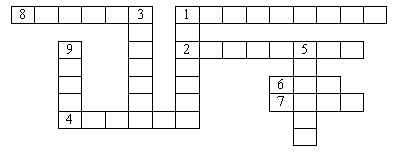 П о  г о р и з о н т а л и:1. Под кустом в земле плоды –Человеку за труды.        (Картофель.)2. Привязан кустик к колышку,На кустике – шары,Бока подставив солнышку,Краснеют от жары.         (Помидоры.)4. Нужнее всех из овощей Для винегретов и борщей Из урожая нового Красавица лиловая.       (Свекла.)6. Сколько стрелРастет на грядках.А стрельнутьНельзя ребяткам.  (Лук.)7. Белый, тощий корнеплодПод землей растет.И хотя он очень горек,В пищу нам он годен:Все, от взрослых до ребят,С холодцом его едят.  (Хрен.)8. Вырастает он в земле,Убирается к зиме.Головой на лук похож.Если только пожуешьДаже маленькую дольку –Будет пахнуть очень долго.          (Чеснок.)П о  в е р т и к а л и:1. Воду пьет – себя торопит.И растет, и листья копит.Набирает вес кубышка,В середине – кочерыжка.(Капуста.)3. Все узнают молодца,Что растет на грядке:Он побольше огурца,Толстый он и гладкий.Тоже держится за плеть...Приходите посмотреть.(Кабачок.)5. Играли в пряткиРебятки с грядки. И прямо с грядки Попали в кадки.(Огурцы.)9. Снаружи красна,Внутри бела,На голове хохолок –Зелененький лесок.                                                           (Редис.)Дети   (расхаживая).  Чтоб здоровым, сильным быть,Надо овощи любитьВсе, без исключения,В этом нет сомнения.В каждом польза есть и вкус,И решить я не берусь:Кто из вас вкуснее,                                           Кто из вас важнее!8. И г р а «Найди на ощупь».Ученикам предлагается найти на ощупь и достать из мешочка какой-нибудь заданный овощ.9. И г р а «Дай кролику морковку». Для игры нужна мишень, на которой нарисована голова кролика. Играющий становится в 4–5 шагах от мишени, ему завязывают глаза и дают в руки морковку. Нужно подойти к кролику и дать ему морковку.10. И г р а  «Посадка картофеля».Дети становятся в две колонны. У детей, стоящих первыми, в руках по мешочку с 5–6 картофелинами. Напротив колонн чертится 5–6 кружков в ряд. По сигналу первые игроки бегут к своим кружкам, раскладывают картофелины по одной в кружок, возвращаются и передают пустые мешочки следующим. Те бегут к кружкам, собирают картофелины в мешочки, возвращаются и передают следующим по очереди игрокам. Таким образом, одни сажают картошку, другие ее собирают. Выигрывает та колонна, все игроки которой раньше выполнят задание.Итог  мероприятии. Все поют, славя урожай и тех, кто трудился.Урожай собирайСл. Т. Волгиной		 Муз. А. ФилиппенкоМы корзиночки несем,Хором песенку поем.Урожай собирайИ на зиму запасай!Мы – ребята молодцы,Собираем огурцы,И фасоль, и горох –Урожай у нас не плох!Ты, пузатый кабачок,Отлежал себе бочок.Не ленись, не зевай,А в корзинку полезай!Ой-да, не зевай,А в корзинку полезай!Мы вспомнили осенние приметы, пели песни, читали стихи. И еще раз поняли, как прекрасна наша Родина в любое время года, а осенью – особенно!Мы – листики осенние,Летим, летим, летим.Легко и плавно в воздухеКружим, кружим, кружим.Повертелись, покружилисьИ на землю опустились.Дети легко на носочках бегают по  комнате.Кружатся произвольно.Присели, посидели.№п/пВопросыОтветы1231Цветами какого растения украшала прическу королева Франции?Картофеля2От какого слова происходит название «капуста», что оно означает?От слова «капут»– голова3Что носили рыцари на груди как талисман?Луковицу4В каком овощном растении содержится 90 % воды?В капусте5Какое растение в средние века считалось лакомством гномов?Морковь6Откуда родом картофель?Из Южной Америки7В какой стране огурцы растут в лесу? В Индии8Какое вещество особенно ценится в моркови?Каротин; попадая в организм человека превращается в витамин А9Почему в пищу надо употреблять больше овощей?В них много витаминов, различных солей и других полезных для здоровья веществ